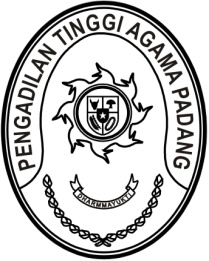 S  U  R  A  T      T  U  G  A  SNomor : W3-A/2926/PS.00/11/2022Menimbang 	: 	bahwa dalam rangka kelancaran pelaksanaan tugas pada Pengadilan Agama di lingkungan Pengadilan Tinggi Agama Padang dipandang perlu untuk melakukan pembinaan layanan peradilan;Dasar 	: 	1.	Peraturan Mahkamah Agung RI Nomor 8 Tahun 2016 tentang Pengawasan dan Pembinaan Atasan Langsung di Lingkungan Mahkamah Agung dan Badan Peradilan Di Bawahnya;		2.	Daftar Isian Pelaksanaan Anggaran Pengadilan Tinggi Agama Padang Nomor SP DIPA-005.04.2.401901/2022 tanggal 17 November 2021;MEMBERI TUGASKepada 	: 	1.	Nama	: Dr. Drs. H. Pelmizar, M.H.I.			NIP	:	195611121981031009			Pangkat/Gol. Ru	:	Pembina Utama (IV/e)			Jabatan	:	Ketua 		2. Nama	:	Muhammad Andi Purwanto, A.Md.T.			NIP	:	199404152020121004			Pangkat/Gol. Ru	:	Pengatur (II/c)			Jabatan	:	Pranata Komputer Pelaksana		3.	Nama	:	Doni Windra			Jabatan	: PPNPNUntuk	:Pertama	:	Melaksanakan pembinaan layanan peradilan di Pengadilan Agama 
Payakumbuh pada tanggal 10 s.d 11 November 2022;Kedua	:	Segala biaya yang timbul untuk pelaksanaan tugas ini dibebankan pada DIPA Pengadilan Tinggi Agama Padang Tahun Anggaran 2022.3 November 2022Ketua,Dr. Drs. H. Pelmizar, M.H.I.							   	NIP. 195611121981031009Tembusan:Ketua Pengadilan Agama Payakumbuh.